Temat: Biedronki pełne witaminDo wykonania tej potrawy potrzebne Ci będą:sałata lub rukola 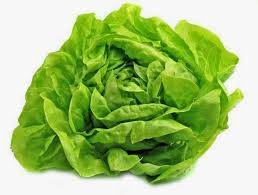 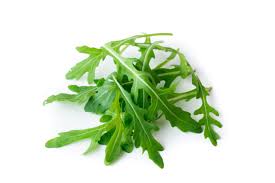 papryka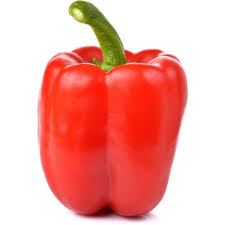 czarne oliwki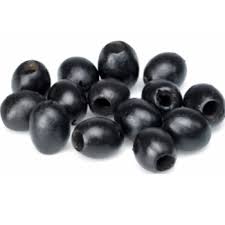 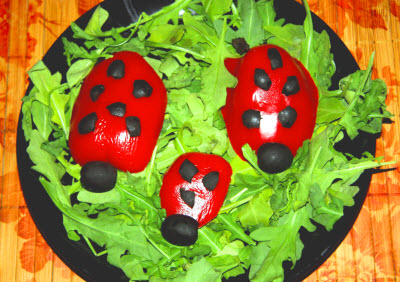 
Czerwoną paprykę myjemy, przekrajamy wzdłuż na pół i odcinamy jej zaokrąglone końce. Następnie przyozdabiamy ją w kropeczki, które uzyskujemy z pokrojonych czarnych oliwek oraz dokładamy                    z jednego końca oliwkową głowę. Na koniec układamy biedronki na zielonej łące wykonanej z sałaty lub rukoli
Takie pełne witamin biedronki będą świetnym dodatkiem np. do kanapek z twarożkiem.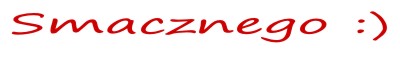 